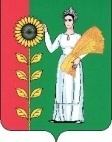 СОВЕТ  ДЕПУТАТОВСЕЛЬСКОГО  ПОСЕЛЕНИЯ  БОГОРОДИЦКИЙ  СЕЛЬСОВЕТ Добринского  муниципального  района Липецкой областиРоссийской Федерации45-я сессия  V-го созываР Е Ш Е Н И Е30.01.2018                   ж.д. ст.Плавица                             №  123-рсОб итогах работы Совета депутатов сельского поселения Богородицкий сельсовет  Добринского муниципального района за 2017 годАнализируя информацию председателя Совета депутатов сельского поселения Богородицкий сельсовет Добринского муниципального района об итогах работы Совета депутатов Добринского муниципального района за 2017 год, Совет депутатов  сельского поселения Богородицкий сельсовет отмечает, что за отчетный период проведено 20 сессий, на которых рассмотрено более 63 вопроса, отнесенные к компетенции представительного органа сельского поселения Богородицкий  сельсовет. В течение года серьезное внимание уделялось осуществлению текущего и промежуточного контроля за ходом исполнения бюджета района.  	В минувшем году совершенствование нормотворческой деятельности осуществлялось через проведение предварительной правовой экспертизы проектов нормативных правовых актов в органах прокуратуры, что позволило максимально снизить процент актов реагирования со стороны контролирующих органов.Нормативно-правовые акты, принятые Советом депутата и затрагивающие интересы населения, официального обнародованы на сайте администрации сельского поселения Богородицкий  сельсовет.   Главное место в работе депутата занимает  работа с избирателями своего  избирательного округа.  В целом депутатами Совета  депутатов района проделана большая работа, план исполнен в полном объёме.   На основании вышеизложенного, Совет депутатов сельского поселения Богородицкий сельсовет Добринского муниципального района  РЕШИЛ:1.Принять к сведению информацию председателя Совета депутатов сельского поселения Богородицкий сельсовет Добринского муниципального района об итогах работы Совета депутатов  за 2017 год.2.Депутатам Совета депутатов сельского поселения Богородицкий сельсовет Добринского муниципального района активизировать работу с избирателями в своих избирательных округах.  Председатель Совета депутатов                                            А.И.Овчинниковсельского поселенияБогородицкий сельсовет	                    	    	                          